РАБОТА СО СТУДЕНТАМИКафедра русской литературы сотрудничает со студентами и магистрантами всех курсов, привлекая инициативных учащихся к участию в разнообразных научных, исследовательских, образовательных и творческих проектах в области литературоведения, методики преподавания литературы, приобщения детей к чтению, духовно-нравственного воспитания, просветительской деятельности.Активной образовательной, творческой и исследовательской работой занимаются практически все магистранты и старшекурсники кафедры, многие из них подтвердили значительность результатов своей деятельности, получив дипломы, грамоты за участие в конференциях, олимпиадах, конкурсах профессионального мастерства, отзывы о внедрении методических разработок и др. К выступлению на конференциях преподаватели кафедры готовят не только студентов старших курсов, но и первокурсников.Среди мероприятий, в которых неоднократно занимали победные места студенты кафедры, – олимпиады по литературе на базе вузов Москвы, Омска, «Открытый конкурс научно-исследовательских работ студентов по педагогике и методике преподавания дисциплин» на базе РГПУ им А.И. Герцена.Научно-исследовательская деятельностьСпецсеминарыНаучно-исследовательская работа призвана развить навыки литературоведческого анализа текста, научить писать научные тексты (статьи, доклады на конференции, курсовые, научно-исследовательские и выпускные квалификационные работы). Система работы позволяет приобщить студентов к исследованию фундаментальных научных проблем, входящих в круг интересов кафедры.Студентам предоставлен широкий спектр научных направлений для выбора темы самостоятельного исследования.В области литературоведения:ФИО Тематика НИРВ.Е. Головчинер, д.ф.н., проф.        «Неклассическая драма ХХ – начала ХХI века», «Русская литература 1920 – 1930-х годов: направления поисков»А.А. Казаков, д.ф.н., проф.       Теория романа. Творчество Ф.М. ДостоевскогоМ.Л. Левченко, к.ф.н., доц. современная зарубежная и отечественная литература для детей и юношества, эмигрантологияЕ.К. Макаренко, к.ф.н., доц.  «Образ самозванца в русской литературе», «Проблемы поэтики творчества Н.В. Гоголя»; «Духовно-нравственный потенциал литературы для детей»А.В. Петров, к.ф.н., доц.        «Формы и способы выражения авторской позиции в художественном тексте», «„Великие диалоги“: одноименные произведения в русской и зарубежной литературе», «Художественное и тематическое своеобразие современной детско-юношеской литературы»Е.А. Полева, к.ф.н., доц.        «Литература русской эмиграции разных волн» (В. Набоков, Л. Элтанг, др.); «Проблематика и поэтика детско-юношеской литературы», «Региональная детско-юношеская литература»Е.А. Сафонова, к.ф.н., доц.    «Поэзия Серебряного века и русского зарубежья», современная отечественная лирикаЮ.О. Чернявская, к.ф.н., доц. «Городской текст в русской литературе ХХ в.», «Проблемы изучения массовой литературы», «Литературное краеведение»Л.Ю. Фуксон, д.ф.н., проф.   герменевтика, рецептивная эстетика и художественная аксиологияО.Н. Юрченкова, к.ф.н., доц. «Авторские модели отечественной драмы ХХ века (М. Горький, В. Маяковский, М. Булгаков, Л. Лунц, Н. Эрдман, Е. Шварц, Г. Горин, Е. Гришковец, В. Сигарев, Н. Птушкина и др.); «Проблематика и поэтика отечественной лирики ХХ века (О. Мандельштам, В. Маяковский, В. Шершеневич, Н. Заболоцкий»В области методики преподавания литературы: ФИО Тематика НИРВ.Е. Головчинер, д.ф.н., проф.        «Методика проведения просветительских / внеурочных мероприятий по литературе»Е.К. Макаренко, к.ф.н., доц.  «Изучение особенностей рецепции классической русской литературы / духовно-нравственной проблематики в литературе школьниками», «Методика приобщения детей к чтению классической литературы», «Формы работы по изучению агиографической литературы в современной школе»А.В. Петров, к.ф.н., доц. «Творческая деятельность учащихся на уроках литературы», «Приемы текстовой деятельности на уроках литературы».Е.А. Полева, к.ф.н., доц.        Межпредметный подход к преподаванию литературы, методическое сопровождение учебно-исследовательской работы учащихся, методика обучения текстовой деятельности, методики приобщения подростков к чтениюО.Н. Юрченкова, к.ф.н., доц. «Метапредметые и предметные подходы к преподаванию литературы», «Информационно-коммуникационные технологии в преподавании литературы», «Формы и приемы организации внеурочной работы по литературе», формирование функциональной филологической грамотности, артпедагогика.Е.А. Сафонова, к.ф.н., доц.    «Интерактивные технологии в преподавании литературы»Ю.О. Чернявская, к.ф.н., доц. «Методика преподавания литературного краеведения в современной школе»Подготовка к выступлению на конференциях и круглых столахТрадиционно студенты и магистранты кафедры участвуют в ежегодной научной конференции молодых ученых, студентов и аспирантов «Международная конференция студентов, аспирантов и молодых ученых «Наука и образование», организуемой на базе ТГПУ. Результаты научно-исследовательской работы студентов представлены на филологической секции «Литературоведение и литературное образование». По итогам конференции студенческие доклады, отмеченные дипломами I, II, III степени, публикуются в научном сборнике. Ежегодно наиболее инициативные студенты кафедры принимают участие в конференциях, организованных на базе других вузов г. Томска и других городов России; публикуют исследовательские материалы не только в сборниках трудов, но и научных журналах (в исключительных случаях – в журналах перечня ВАК). Участие в конференции дает возможность студентам апробировать результаты своей научной работы, приобрести навык коммуникации с аудиторией, умение реагировать на ее вопросы, что в будущем пригодится в профессиональной деятельности.Привлечение студентов и магистрантов кафедры к участию в грантовых проектах и выполнении государственных заданийВ 2011 году в реализации гранта по ФЦП «Научные и научно-педагогические кадры инновационной России» на 2009–2013 годы по направлению «Проведение поисковых научно-исследовательских работ в целях развития общероссийской мобильности в области филологии» (руководитель – А.Н. Кошечко, отв. организатор – Е.А. Полева) приняли участие студентки кафедры – Екатерина Кузьменко (382 группа), Юлия Тимчук (371 группа) и магистрант – Ксения Изместьева.В 2015 – 2016 году в реализации гранта РГНФ и Администрации Томской области: «Творчество сибирских писателей и сибирская тема в литературе XX – XXI века для детей и юношества» (руководитель проекта: зав. каф. Е.А. Полева, участвовали студент Ю. А. Рудницкий, магистрант А.Е. Абрамова).В 2017 – 2018 году в реализации гранта РГНФ и Администрации Томской области: «Творчество сибирских писателей второй половины XIX – начала XXI века для детей и молодёжи в контексте литературных традиций» (руководитель проекта: зав. каф. Е.А. Полева, участвовали магистранты Т.Булатова, К. Тырышкина).В 2023 году в реализации государственного задания Министерства просвещения Российской Федерации «Психолого-педагогическое сопровождение семьи и педагогов в сфере обеспечения  безопасности и благополучия детства» (исполнители: к.ф.н., доцент Е.А. Полева, к.ф.н., доцент М.Л. Левченко, участвует магистрантка Т.А  Байдагулова).В 2023 году в реализации государственного задания Министерства просвещения Российской Федерации «Использование образовательного потенциала артпедагогики для развития практик гражданско-патриотического воспитания школьников, включая цифровые форматы» (руководитель проекта: к.ф.н., доцент Е.А. Полева, исполнители: зав.кафедрой О.Н. Юрченкова, участвуют студентка К.А. Мирскова, магистрантка Т..А. Байдагулова).Академическая мобильность студентов и магистрантовРегулярно студенты кафедры выигрывают конкурсы грантов академической мобильности: в Польшу (г. Вроцлав, Вроцлавский ун-т), в Чехию (г. Оломоуц, ун. им. Палацкого).Система профессиональной подготовки учителей литературыПреподаватели кафедры читают дисциплины по теории и истории литературы, призванные сформировать знаниевую компетентность учащихся и обеспечить готовность самостоятельно разрабатывать новое содержание литературного образования.На бакалавриате и в магистратуре читаются дисциплины по методике преподавания литературы, организации проектной, текстовой деятельности, по выразительному чтению, методике приобщения детей к чтению, обучению анализу художественных текстов, метапредметным подходам в гуманитарном образовании, методике краеведческой работы.На отработку и закрепление профессиональных навыков направлена система практик.Кафедра активно сотрудничает со школами, включена в систему сетевого взаимодействия, что даёт студентам дополнительные возможности включения в профессиональную деятельность во время учёбы. Студенты выступают экспертами на школьных конференциях, конкурсах, играх, являются соорганизаторами школьных мероприятий. Дисциплины, закреплённые за кафедрой русской литературы(программы магистратуры «Инноватика в социогуманитарном образовании», «Методические системы и технологии в предметном обучении (химии; биологии; математике; физике; информатике; английскому и немецкому языкам; английскому и французскому языкам; русскому языку и литературе; истории и обществознанию; безопасности жизнедеятельности; технологии)»)Актуальные вопросы детско-юношеского чтенияГеймификация в социогуманитарном образованииГеймификация в филологическом образованииЛитературный процесс рубежа XX – XXI вв.Магистерский семинарМетапредметные подходы к изучению и преподаванию социогуманитарных дисциплинМетапредметные подходы к изучению и преподаванию филологических дисциплинПрактики анализа художественного текста разной родовой природыУниверсальные мотивы и образы в мировой литературеПримеры тем выпускных квалификационных (бакалаврских и магистерских) работ, защищённых на кафедреСравнительный анализ мотивной структуры пьес А. Грибоедова «Горе от ума» и Г. Горина «Тот самый Мюнхгаузен»: стратегии подготовки к написанию сочинения по литературе (науч. рук. – О.Н. Русанова)Актуальные аспекты изучения романа Ф.М. Достоевского «Подросток» на уроках и во внеурочной деятельности по литературе (науч. рук. – А.Н. Кошечко)Методические приемы литературоведческого анализа идейного уровня романа Ф.М. Достоевского «Преступление и наказание» (науч. рук. – А.Н. Кошечко)Педагогические идеи Ф.М. Достоевского (на материале «Дневника писателя»)(науч. рук. – А.Н. Кошечко)Разработка интегрированных уроков по литературному краеведению (на материале романа В. Липатова «И это все о нем») (науч. рук. – Ю.О. Чернявская)Феномен двухадресности в современной детской литературе (на материале «Рассказов о зверях и людях» Л. Улицкой) (науч. рук. – Ю.О. Чернявская)Игровые технологии во внеурочной деятельности по литературе («Своя игра» по пьесе Е. Шварца «Клад» в основной общей школе) (науч. рук. – О.Н. Русанова)Организация текстовой деятельности школьников при изучении «Волшебника Изумрудного города» А.М. Волкова (науч. рук. – Е.А. Полева)Методика анализа художественного пространства во внеурочной деятельности по литературе (на материале романа В. Набокова «Отчаяние») (науч. рук. – Е.А. Полева)Образы святых русских князей в современной житийной литературе для детей (науч. рук. – Е.К. Макаренко)Сибирская периодика духовно-нравственной направленности XIX–XXI вв. для детей и юношества (науч. рук. – А.Н. Кошечко)Авторская модель травелога в произведении М. Фрая (разработка лекции в рамках просветительского проекта) (науч. рук. – О.Н. Русанова)Организация проектно-исследовательской деятельности при изучении повести В. Железникова «Чучело» в школе (науч. рук. – Е.А. Полева)Образовательный потенциал изучения современной региональной литературы для детей в 5 классе (на материале сказок Т. Е. Мейко) (науч. рук. – Е.А. Полева)Обозрение как принцип организации «Одиссеи» В. Масса и Н. Эрдмана: просветительский потенциал темы (науч. рук. – В.Е. Головчинер)Просветительская, воспитательная работа Организация отрытых лекций, семинаров учёных из городов России и стран зарубежьяЕжегодно организуются открытые лекции и доклады учёных мирового уровня из городов России и других стран: проф. И.А. Есаулов (май 2012 года, отв. за проведение к.ф.н., доц. С.В. Бурмистрова), А.Л. Лифшиц (сентябрь 2012 года, отв. за проведение к.ф.н., доц. Ю.О. Чернявская), проф. З. Пехал (Чехия; сентябрь 2014 года, отв. за проведение д.ф.н., проф. В.Е. Головчинер, к.ф.н., доц. Е.А. Полева); доц. С.Л. Шараков (октябрь 2015, отв. А.Н. Кошечко), проф. А. Н. Ужанков (май 2015, отв. А.Н. Кошечко), проф. В. В. Лепахин (Венгрия; май 2015, отв. А.Н. Кошечко), проф. А.А. Остапенко, проф. В.И. Слободчиков (ноябрь 2018, орг. А.Н. Кошечко).Творческие встречиРегулярно на базе кафедры проводятся встречи с томскими поэтами и писателями (например, Татьяной Мейко, Еленой Клименко), студенты приглашаются на творческие встречи художников слова из других регионов России (З. Прилепин, Г. Кружков и др.).Творческие вечераЕжегодно проходят традиционные тематические литературные встречи, связанные с содержанием читаемых курсов по истории литературы, подготовленные студентами: «Пушкинский вечер», «Вечер поэзии Серебряного века», «Поэзия русского зарубежья», «Утренник» (чтение стихов детских поэтов) и т.д. Посещение театров, музеев, культурных мероприятийУстановка кафедры – сформировать у студентов целостное представление о литературе как явлении культуры. В связи с этим литературные феномены изучаются в широком историко-культурном контексте. Преподаватели кафедры широко используют массмедийные средства, контакты с музеями и театрами г. Томска для просвещения студентов, формирования у них знаний о специфике осмысления образов и сюжетов литературы в живописи, театре, кино, музыке и навыков анализа и интерпретации произведений разных видов искусства. На 5 курсе студентам предлагается освоение модуля «Мировая художественная культура».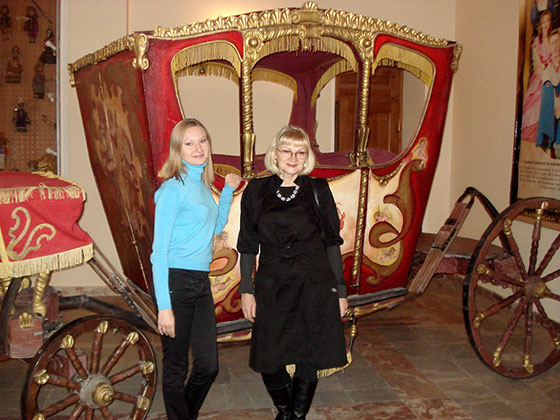 